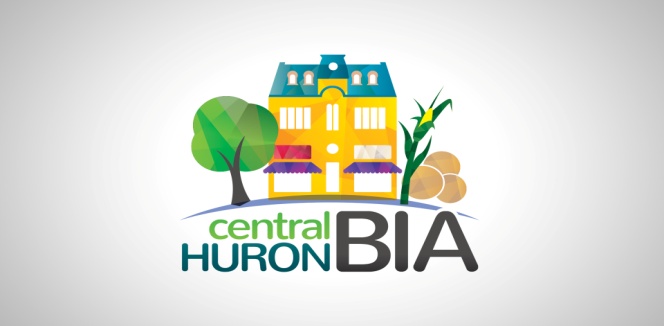 Tuesday, May 12, 2020  AgendaBIA Board of Management 6:15 Zoom Meeting1.0  Motion to Pass the March  Minutes.  6:15pm   2.0  Changes or Additions to Agenda:  3.0  Chair’s Update:   What is next???4.0  Treasurer’s Report:   4.1  Bank Reconciliation and Trial Balance – See Attached     4.2   Bills to be paid –      4.3   2020 Budget   Sent to Council for Approval  Update because of Covid 195.0  Council Report:  7:00pm            5.1  Dave Jewitt  -  6.0  Committee Updates:  7.1   Marketing:  Sandra Campbell       	           7.2   Social :  Jesse Paul                      7.3  Beautification – Tania Gregotski8.0 Upcoming Meeting Dates, Time and Place –                   June 9, 2020  Location TBD7.0  Motion to AdjournDiscover our Nature – Central Huron BIA